WO.271.20.2016.ZP						Krobia, dnia 10 czerwca 2016 rokuWyjaśnienia do zapytania ofertowegoW związku z treścią zapytania ofertowego na: „ opracowanie projektu budowlano-wykonawczego na zadanie inwestycyjne pn. „Rewitalizacja przestrzeni miejskiej Krobi - renowacja zbiornika wodnego wokół Wyspy Kasztelańskiej wraz z przepustem do Rowu Krobskiego oraz przebudową Rowu Krobskiego” do Zamawiającego wpłynęło 6 pytań, treść pytań oraz odpowiedzi znajdują się poniżej.Pytanie 1Prosiłbym o udostępnienie mapki poglądowej obejmującej zakres przedsięwzięcia wraz z zaznaczeniem lokalizacji projektowanych obiektów.Odpowiedź Zamawiającego  Załączono szkic sytuacyjny określający zakres przedsięwzięcia wraz z zaznaczeniem lokalizacji projektowanych obiektów.Pytanie 2Czy Inwestor jest w posiadaniu jakichkolwiek dokumentów archiwalnych – technicznych dotyczących zakresu opracowania?Odpowiedź Zamawiającego  Nie posiadamy żadnych  archiwalnych dokumentów  technicznych dotyczących zakresu opracowania.Pytanie 3Czy Inwestycja została wstępnie uzgodniona z Zarządem Melioracji?Odpowiedź Zamawiającego  Inwestycja nie została uzgodniona z Zarządem Melioracji.Pytanie 4Czy Inwestor posiada decyzję środowiskową oraz decyzję lokalizacji celu publicznego? W SIWZ-ie mowa jest tylko o konieczności uzyskania przez Wykonawcę pozwolenia wodnoprawnego. Bez decyzji środowiskowej nie ma możliwości uzyskania decyzji wodnoprawnej.Odpowiedź Zamawiającego  Wykonawca zobowiązany jest do uzyskania „decyzji środowiskowej” jeśli zachodzi konieczność  jej uzyskania. Decyzja lokalizacji  celu publicznego nie jest wymagana, ponieważ na całym obszarze projektowanego przedsięwzięcia obowiązuje plan zagospodarowania przestrzennego.Pytanie 5Czy teren objęty zakresem przedsięwzięcia objęty jest ochroną Konserwatora Zabytków?Odpowiedź Zamawiającego  Teren objęty opracowaniem  znajduje się w układzie urbanistycznym i zespole budowlanym miasta Krobia, uznanego za zabytek i wpisanego do rejestru zabytków decyzją z dnia 10.06.1991 r., nr rejestru 1208/A.Pytanie 6Czy przez teren objęty opracowaniem przebiegają sieci uzbrojenia terenu w stosunku do których istnieje prawdopodobieństwo konieczności uwzględnienia ich przebudowy?Odpowiedź Zamawiającego  Przez teren objęty opracowaniem przebiegają sieci uzbrojenia terenu, z którymi mogą wystąpić kolizje. W przypadku wystąpienia kolizji należy opracować projekty branżowe ich usunięcia.   Z up. Burmistrza									        Michał Listwoń/-/ Zastępca Burmistrza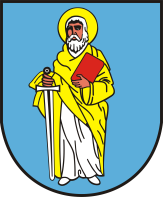 Gmina Krobiaul. Rynek 163-840 Krobiawww.krobia.pl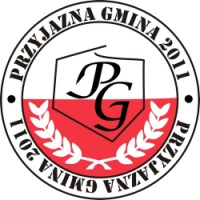 